ДРУЖКІВСЬКА МІСЬКА РАДАПРОТОКОЛ           другого  пленарного  засідання  першої  сесії  VIII скликання  № 1Актова зала міської ради                                                                   16 грудня  2020 року     Всього депутатів – 34 Присутніх  - 34  депутатиКількість запрошених – 15  осіб         У роботі другого пленарного засідання першої сесії VIII  скликання   приймають участь: депутати районної ради, керівники управлінь міської ради, начальники відділів міської ради, представники громадських організацій,   засобів масової інформації.         Першу сесію міської ради VIII скликання відкриває міський голова Григоренко Володимир Борисович .         Звучить Гімн України.          Для організаційної роботи сесії обирається секретаріат у наступному складі: Лугова В.М., Куплевацька О.М., Зайцев А.М.  Підсумки голосування: за – 33, проти - 0, утрималися – 0        Пропозиції від депутата міської ради Островського П.В. оголосити про створення депутатських груп у міській раді,  про включення до порядку денного розгляду з’ясування обставин інциденту в дитячому садку «Сонечко» . Запитання депутата міської ради  Довбні М.В. щодо відсутності у  порядку денному питань обрання секретаря міської ради та заступників міського голови відповідно до діючого регламенту.        Затверджується порядок денний.  Підсумки голосування: за – 18, проти – 11, утрималися – 3. Затверджений  регламент  роботи  другого пленарного засідання першої сесії VIII  скликання : доповідачам з питань порядку денного– до 10 хвилин, для відповідей на питання до доповідачів – до 10 хвилин, виступаючим - до 3 хвилин.  Засідання сесії провести  протягом  2  годин . Підсумки голосування: за – 31, проти - 0, утрималися – 2ПОРЯДОК ДЕННИЙ: До протоколу додаються:  -  перелік рішень, прийнятих на другому  пленарному  засіданні  першої  сесії  Дружківської міської ради VIII скликання   ;   - лист реєстрації отримання персональної електронної картки для голосування депутатами міської ради VIII скликання  16.12.2020;  - порядок ведення  другого  пленарного  засідання  першої  сесії  Дружківської міської ради VIII скликання    ;   - підсумки відкритого поіменного голосування на другому  пленарному  засіданні  першої  сесії  Дружківської міської ради VIII скликання . Міський голова                                                                                В.Б.ГРИГОРЕНКО1234567812345678Про створення  постійних  комісій Дружківської міської  ради  VІII скликанняДоповідає Григоренко В.Б., міський головаПро затвердження складу та обрання голів постійних комісій Дружківської міської ради VІII  скликанняДоповідає Григоренко В.Б., міський головаПро утворення  робочої групи з підготовки проєкту  Регламенту  Дружківської міської ради VІII  скликання та проєкту  Положення про постійні комісії  Дружківської міської ради VІII  скликанняДоповідає Григоренко В.Б., міський головаПро затвердження Положення про старост Дружківської територіальної громадиДоповідає Троценко В.С., завідувач сектору з юридичних питань відділу з організаційної, юридичної роботи та контролюПро   початок  процедури  реорганізації шляхом   приєднання   до Дружківської  міської  ради Олексієво-Дружківської селищної ради, Райської селищної ради, Кіндратівської сільської ради, . Миколайпільської сільської ради, Софіївської сільської ради, Торської сільської ради Доповідає Троценко В.С., завідувач сектору з юридичних питань відділу з організаційної, юридичної роботи та контролюПро підтвердження рангу посадової особи місцевого самоврядування та стажу служби Доповідає Кухарова Ю.І., начальник загального відділуПро умови оплати праці міського голови Доповідає Троценко В.С., завідувач сектору з юридичних питань відділу з організаційної, юридичної роботи та контролюРізне.Про створення  постійних  комісій Дружківської міської  ради  VІII скликанняДоповідає Григоренко В.Б., міський головаПро затвердження складу та обрання голів постійних комісій Дружківської міської ради VІII  скликанняДоповідає Григоренко В.Б., міський головаПро утворення  робочої групи з підготовки проєкту  Регламенту  Дружківської міської ради VІII  скликання та проєкту  Положення про постійні комісії  Дружківської міської ради VІII  скликанняДоповідає Григоренко В.Б., міський головаПро затвердження Положення про старост Дружківської територіальної громадиДоповідає Троценко В.С., завідувач сектору з юридичних питань відділу з організаційної, юридичної роботи та контролюПро   початок  процедури  реорганізації шляхом   приєднання   до Дружківської  міської  ради Олексієво-Дружківської селищної ради, Райської селищної ради, Кіндратівської сільської ради, . Миколайпільської сільської ради, Софіївської сільської ради, Торської сільської ради Доповідає Троценко В.С., завідувач сектору з юридичних питань відділу з організаційної, юридичної роботи та контролюПро підтвердження рангу посадової особи місцевого самоврядування та стажу служби Доповідає Кухарова Ю.І., начальник загального відділуПро умови оплати праці міського голови Доповідає Троценко В.С., завідувач сектору з юридичних питань відділу з організаційної, юридичної роботи та контролюРізне.Про створення  постійних  комісій Дружківської міської  ради  VІII скликанняДоповідає Григоренко В.Б., міський головаПро затвердження складу та обрання голів постійних комісій Дружківської міської ради VІII  скликанняДоповідає Григоренко В.Б., міський головаПро утворення  робочої групи з підготовки проєкту  Регламенту  Дружківської міської ради VІII  скликання та проєкту  Положення про постійні комісії  Дружківської міської ради VІII  скликанняДоповідає Григоренко В.Б., міський головаПро затвердження Положення про старост Дружківської територіальної громадиДоповідає Троценко В.С., завідувач сектору з юридичних питань відділу з організаційної, юридичної роботи та контролюПро   початок  процедури  реорганізації шляхом   приєднання   до Дружківської  міської  ради Олексієво-Дружківської селищної ради, Райської селищної ради, Кіндратівської сільської ради, . Миколайпільської сільської ради, Софіївської сільської ради, Торської сільської ради Доповідає Троценко В.С., завідувач сектору з юридичних питань відділу з організаційної, юридичної роботи та контролюПро підтвердження рангу посадової особи місцевого самоврядування та стажу служби Доповідає Кухарова Ю.І., начальник загального відділуПро умови оплати праці міського голови Доповідає Троценко В.С., завідувач сектору з юридичних питань відділу з організаційної, юридичної роботи та контролюРізне.11СЛУХАЛИ:Про створення  постійних  комісій Дружківської міської  ради  VІII скликанняПро створення  постійних  комісій Дружківської міської  ради  VІII скликанняДоповідач: Григоренко В.Б., міський головаГригоренко В.Б., міський головаВИРІШИЛИ:Підсумки голосування: за – 18, проти - 13, утрималися – 1Не голосували: 2Рішення № 8/1 -1 прийнято (додається).Підсумки голосування: за – 18, проти - 13, утрималися – 1Не голосували: 2Рішення № 8/1 -1 прийнято (додається).22СЛУХАЛИ:Про затвердження складу та обрання голів постійних комісій Дружківської міської ради VІII  скликанняПро затвердження складу та обрання голів постійних комісій Дружківської міської ради VІII  скликанняДоповідач: Григоренко В.Б., міський головаГригоренко В.Б., міський головаВИРІШИЛИ:Підсумки голосування: - за затвердження складу постійних комісій Дружківської міської ради VІII  скликання : за – 18, проти - 13, утрималися – 1;за обрання голів постійних комісій Дружківської міської ради VІII  скликання: за – 18, проти - 6, утрималися – 0, не голосували: 10Рішення № 8/1 -2 прийнято (додається).Підсумки голосування: - за затвердження складу постійних комісій Дружківської міської ради VІII  скликання : за – 18, проти - 13, утрималися – 1;за обрання голів постійних комісій Дружківської міської ради VІII  скликання: за – 18, проти - 6, утрималися – 0, не голосували: 10Рішення № 8/1 -2 прийнято (додається).33СЛУХАЛИ:Про утворення  робочої групи з підготовки проєкту  Регламенту  Дружківської міської ради VІII  скликання та проєкту  Положення про постійні комісії  Дружківської міської ради VІII  скликанняПро утворення  робочої групи з підготовки проєкту  Регламенту  Дружківської міської ради VІII  скликання та проєкту  Положення про постійні комісії  Дружківської міської ради VІII  скликанняДоповідач: Григоренко В.Б., міський головаГригоренко В.Б., міський головаВИРІШИЛИ:Підсумки голосування: за – 33, проти - 0, утрималися – 0Не голосували: 1Рішення № 8/1 -3 прийнято (додається).Підсумки голосування: за – 33, проти - 0, утрималися – 0Не голосували: 1Рішення № 8/1 -3 прийнято (додається).44СЛУХАЛИ:Про затвердження Положення про старост Дружківської територіальної громадиПро затвердження Положення про старост Дружківської територіальної громадиДоповідач: Троценко В.С., завідувач сектору з юридичних питань відділу з організаційної, юридичної роботи та контролюТроценко В.С., завідувач сектору з юридичних питань відділу з організаційної, юридичної роботи та контролюВИРІШИЛИ:Підсумки голосування: за – 18, проти - 6, утрималися – 0Не голосували: 10Рішення № 8/1 -4 прийнято (додається).Підсумки голосування: за – 18, проти - 6, утрималися – 0Не голосували: 10Рішення № 8/1 -4 прийнято (додається).55СЛУХАЛИ:Про   початок  процедури  реорганізації шляхом   приєднання   до Дружківської  міської  ради Олексієво-Дружківської селищної ради, Райської селищної ради, Кіндратівської сільської ради, . Миколайпільської сільської ради, Софіївської сільської ради, Торської сільської ради Про   початок  процедури  реорганізації шляхом   приєднання   до Дружківської  міської  ради Олексієво-Дружківської селищної ради, Райської селищної ради, Кіндратівської сільської ради, . Миколайпільської сільської ради, Софіївської сільської ради, Торської сільської ради Доповідач: Троценко В.С., завідувач сектору з юридичних питань відділу з організаційної, юридичної роботи та контролюТроценко В.С., завідувач сектору з юридичних питань відділу з організаційної, юридичної роботи та контролюВИРІШИЛИ:Підсумки голосування: за – 32, проти - 0, утрималися – 0Не голосували: 2Рішення № 8/1-5 прийнято (додається).Підсумки голосування: за – 32, проти - 0, утрималися – 0Не голосували: 2Рішення № 8/1-5 прийнято (додається).66СЛУХАЛИ:Про підтвердження рангу посадової особи місцевого самоврядування та стажу служби  Про підтвердження рангу посадової особи місцевого самоврядування та стажу служби  Доповідач: Кухарова Ю.І., начальник загального відділуКухарова Ю.І., начальник загального відділуВИСТУПИЛИ:Григоренко В.Б. повідомив про наявний конфлікт інтересів та відмову від голосування за дане рішенняГригоренко В.Б. повідомив про наявний конфлікт інтересів та відмову від голосування за дане рішенняВИРІШИЛИ:Підсумки голосування: за – 29, проти - 0, утрималися – 1Не голосували: 4Рішення № 8/1-6 прийнято (додається).Підсумки голосування: за – 29, проти - 0, утрималися – 1Не голосували: 4Рішення № 8/1-6 прийнято (додається).77СЛУХАЛИ:Про умови оплати праці міського голови Про умови оплати праці міського голови Доповідач: Троценко В.С., завідувач сектору з юридичних питань відділу з організаційної, юридичної роботи та контролюТроценко В.С., завідувач сектору з юридичних питань відділу з організаційної, юридичної роботи та контролюВИСТУПИЛИ:Григоренко В.Б. повідомив про наявний конфлікт інтересів та відмову від голосування за дане рішенняГригоренко В.Б. повідомив про наявний конфлікт інтересів та відмову від голосування за дане рішенняВИРІШИЛИ:Підсумки голосування: за – 17, проти - 1, утрималися – 1Не голосували: 15Рішення не прийнято.Підсумки голосування: за – 17, проти - 1, утрималися – 1Не голосували: 15Рішення не прийнято.88СЛУХАЛИ:Різне. Про формування депутатських груп «Опозиційний блок»,  «Голос», «Європейська солідарність»Різне. Про формування депутатських груп «Опозиційний блок»,  «Голос», «Європейська солідарність»Доповідач: Григоренко В.Б., міський головаГригоренко В.Б., міський головаВИРІШИЛИ:Взяти інформацію до відомаВзяти інформацію до відома8.18.1СЛУХАЛИ:Про розклад роботи постійних комісій міської радиПро розклад роботи постійних комісій міської радиДоповідач: Григоренко В.Б., міський головаГригоренко В.Б., міський головаВИРІШИЛИ:Взяти інформацію до відомаВзяти інформацію до відома8.28.2СЛУХАЛИ:Про визначення і оприлюднення днів, годин та місця прийому виборців, інших громадянПро визначення і оприлюднення днів, годин та місця прийому виборців, інших громадянДоповідач: Григоренко В.Б., міський головаГригоренко В.Б., міський головаВИРІШИЛИ:Надати до відділу з організаційної, юридичної роботи та контролю зазначену інформацію до 23.12.2020Надати до відділу з організаційної, юридичної роботи та контролю зазначену інформацію до 23.12.2020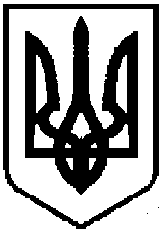 